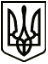 МЕНСЬКА МІСЬКА РАДА(двадцята сесія восьмого скликання) РІШЕННЯ24 червня 2022 року	м. Мена	№ 215Про внесення змін до рішення 19 сесії Менської міської ради 8 скликання від 27.05.2022 за №176У результаті опрацювання відомостей з Державного земельного кадастру про земельні ділянки, після відновлення роботи по наданню даної послуги під час дії воєнного стану, виявлено, що земельні ділянки з кадастровими номерами 7423081500:04:000:1494, 7423081500:04:000:1460, 7423081500:04:000:1377, 7423081500:04:000:1581, 7423081500:04:000:1462 загальною площею 4,7096 га, є приватною власністю, тому з метою запобігання порушення прав власників таких земельних ділянок, керуючись ст. 12, 122 Земельного кодексу України, ст.26 Закону України «Про місцеве самоврядування в Україні», Менська міська рада ВИРІШИЛА:Внести зміни до рішення 19 сесії Менської міської ради 8 скликання від 27 травня 2022 року № 176 «Про надання в оренду ФОП Бутенку М.О. невитребуваних земельних ділянок (паїв) за межами с. Бірківка» замінивши позицію в тексті: «площею 28,8356 га» на позицію: « площею 24,1260 га».Контроль за виконанням рішення покласти на першого заступника міського голови О.Л. Неберу.Міський голова	Геннадій ПРИМАКОВ